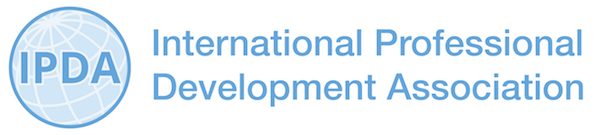 2017 International  ConferenceThe Complexity of Professional and Inter-professional Learning 24-25 November 2017The Vale, Vale of Glamorgan, Wales Provisional Registration of conference contributionsNature of contribution(s)  Round      	Oral presentations of research or issue for approximately 10 minutes, as a basis Table	for extended dialogue and an opportunity to meet colleagues with similar interests.Workshop   	For delegates who want to work with others in the workshop, e.g. to explore their research in progress or to examine a professional problem.  This may involve examining a methodological issue, the nature of the concepts involved, or some other aspect of the research or professional problem.Paper            	Completed research papers should be in the range of 4000-6000 words. The style of the paper, referencing etc. should follow conventions established in the IPDA Journal (Professional Development in Education). Notes for Contributors are available on-line at www.tandf.co.uk/journals/ifa.asp .  
Delegates wishing to submit a paper, roundtable or workshop for inclusion at the conference will need to submit an abstract for consideration by October 2nd 2017. Those submitting papers should submit the full paper by January 3rd, 2018. Papers, roundtables and workshops will be grouped by themes as these emerge for conference paper sessions and for conference proceedings. Please make sure that your submission addresses the main conference theme.Conference Proceedings will be published electronically and available from the IPDA website in 2018. If presenters wish to revise the paper they have submitted as a result of feedback from their presentation at the conference, they may do so and will need to submit the revised version by January 3rd 2017. Workshop and Round Table presenters may choose to submit conference notes of 2-3,000 words for inclusion in the proceedings and also need to submit these by January 3rd. The Conference Proceedings, edited by Helen Mitchell and Roger Levy, will also include all conference abstracts.  Alternatively, presenters may wish to have their paper considered for publication in IPDA’s journal, ‘Professional Development in Education’ (pdie), in which case they should go to the journal website and follow instructions for authors and for online paper submission. http://www.tandfonline.com/action/authorSubmission?journalCode=rjie20&page=instructions. Sessions normally last 30 minutes. 
A double session may be requested, e.g. for particular types of workshops.Potential contributors should complete and e-mail this form to Roger Levy, r.levy@herts.ac.uk by Oct 2nd 2017Conference RegistrationPapers are accepted on the understanding that the presenting author will complete the conference booking process immediately following notice of acceptance. Co-authors are of course also invited to register as conference delegates. Discounted rates are on offer.The email addresses of conference contributors will be included in the Conference Programme and Proceedings unless you request otherwise.HandoutsPresenters are asked to bring 20 copies of their paperBooking your conference placeThis can be done using the on-line booking form or by downloading the booking form from the IPDA website and e-mailing it  to Coleen Jackson, IPDA Hon. Treasurer at treasurer@ipda.org.uk. The committee have set a limit of 90 persons for the conference so please book as early as possible to guarantee your place.www.ipda.org.ukAuthor(s) - with preferred title(s)AffiliationPaper (P) 
Workshop (W) or Roundtable (R)Title of Presentation Email address of corresponding authorAbstract (maximum 150 words) plus up to 3 references The abstract should use the following headings: focus; research approach/innovation; key findings and significance. The abstract should follow the conventions established in the IPDA Journal (Professional Development in Education), including the reference list format – see www.tandf.co.uk/journals/ifa.asp.         Equipment required 	Screens, data projectors and laptops will be available in each breakout room.  Please indicate if any other equipment is requested.